Publicado en Madrid el 15/10/2018 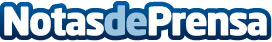 Inversores privados de Harvard invierten en OrbitalAds, startup española de inteligencia artificialEthos AI entra en el capital de Orbitalads. OrbitalAds aplica inteligencia artificial -machine learning y el reconocimiento natural del lenguaje- en las campañas de Google. También está participada por Wayra, Adara Ventures, Caixa Capital Risk, Iñaki Berenguer y un grupo de bussines angels de ESADE
Datos de contacto:Nota de prensa publicada en: https://www.notasdeprensa.es/inversores-privados-de-harvard-invierten-en Categorias: Internacional Nacional Finanzas Inteligencia Artificial y Robótica Marketing Programación Emprendedores Software http://www.notasdeprensa.es